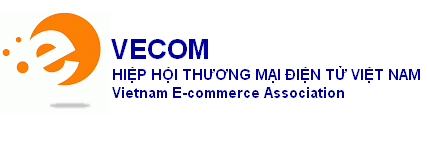 PHIẾU ĐĂNG KÝ THAM GIA GÓI QUÀ TẶNGHỗ trợ Chương trình CHỈ SỐ THƯƠNG MẠI ĐIỆN TỬ 2012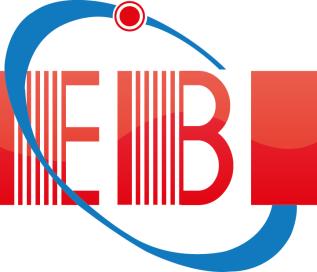 * Xin gửi Phiếu đăng ký tới địa chỉ:Hiệp hội Thương mại điện tử Việt Nam (VECOM)Phòng 702, Tòa nhà HKC số 285 Đội Cấn, Ba Đình, Hà NộiEmail: office@vecom.vn; Điện thoại : 844 - 6278 4479* VECOM khuyến khích hội viên đăng ký trực tuyến tại http://ebi.com.vn  * Lưu ý: Hội viên tham gia Gói quà tặng có thể cung cấp với những ưu đãi sản phẩm, dịch vụ của mình cho các doanh nghiệp tham gia cuộc điều tra do VECOM tiến hành để triển khai Chương trình “Chỉ số thương mại điện tử 2012”. Thông qua việc tham gia Gói quà tặng, hình ảnh cũng như sản phẩm, dịch vụ của hội viên sẽ được quảng bá rộng rãi.Ví dụ: Công ty cung cấp dịch vụ Email hoặc SMS Marketing tham gia vào Gói quà tặng sẽ miễn phí cho 50 doanh nghiệp đầu tiên tham gia cuộc điều tra gói dịch vụ email marketing cơ bản với 5000 email/tháng trong vòng 3 tháng. Tham khảo Danh sách các hội viên đã tham gia Gói quà tặng tại http://ebi.com.vn I. THÔNG TIN VỀ HỘI VIÊN1. Tên doanh nghiệp: …………………………………………………………………2. Mã ĐKKD: …………………………………………………………………3. Địa chỉ: …………………………………………………………………………….4. Điện thoại: …………………………………………………………………………5. Email:………………………………………………………………………………6. Thông tin người đăng kýHọ và tên:……………………………………………………………………………..Chức vụ:………………………………………………………………………………Điện thoại:…………………………………………………………………………….Email: ………………………………………………………………………………...II. CAM KẾT THAM GIA GÓI QUÀ CỦA CHƯƠNG TRÌNH 1. Sản phẩm, dịch vụ hỗ trợ: …………………………………………………………………………………………………………………………………………………...2. Hình thức hỗ trợ: …………………………………………………………………..………………………………………………………………………………………...3. Thời gian hỗ trợ: …………………………………………………………………..………………………………………………………………………………………...4. Thông tin bổ sung:………………………………………………………………..………………………………………………………………………………………...ĐẠI DIỆN DOANH NGHIỆP(Ký tên, Đóng dấu)PHỤ LỤCQUYỀN LỢI CỦA HỘI VIÊN THAM GIA GÓI QUÀ TẶNGChương trình Chỉ số Thương mại điện tử Việt Nam (EBI) sẽ tiến hành điều tra, khảo sát hàng nghìn doanh nghiệp trên phạm vi cả nước. Để khuyến khích các doanh nghiệp tham gia điều tra và cung cấp thông tin một cách tin cậy, Hiệp hội Thương mại điện tử Việt Nam đề xuất sẽ hỗ trợ các doanh nghiệp này một số sản phẩm và dịch vụ thương mại điện tử ở mức ưu đãi do các hội viên cung cấp.Đồng thời, các hội viên tham gia Gói quà tặng có cơ hội thuận lợi để quảng bá hình ảnh doanh nghiệp, thương hiệu của sản phẩm và dịch vụ của mình.Danh sách dưới đây minh họa một số quyền lợi của hội viên tham gia Gói quà tặng cho Chương trình Chỉ số Thương mại điện tử 2012:Sản phẩm hoặc dịch vụ của đơn vị hỗ trợ sẽ xuất hiện trên tài liệu kèm theo Phiếu điều tra.Sản phẩm hoặc dịch vụ của đơn vị hỗ trợ sẽ xuất hiện trên các email quảng bá Chương trìnhThông tin về hội viên và sản phẩm, dịch vụ tham gia Gói quà tặng được quảng bá trên website của  Chương trình http://ebi.vecom.vn Hội viên được tiếp cận tới cơ sở dữ liệu có được từ cuộc điều tra theo quy chế của VECOM.VECOM sẽ quan tâm quảng bá sản phẩm, dịch vụ của hội viên thông qua các đối tác truyền thông của Chương trình và các kênh thông tin của Hiệp hội, bao gồm hỗ trợ đăng tin tức, sản phẩm của hội viên trên www.vecom.vn, mục “Hoạt động của hội viên”. 